Other names for Jesus in the Holy Eucharist:Holy CommunionEucharistBody and Blood of Jesus ChristBlessed SacramentBread of LifeFood of the AngelsHoly MealLiving BreadLamb of GodSacred HostSacrament Most HolySacrament DivineBread of HeavenMy God and My AllMost Pure Feast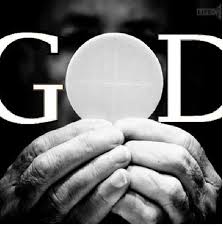 Mystery of Faith